Establishment—organisation identifier (Australian), NNX[X]NNNNNExported from METEOR(AIHW's Metadata Online Registry)© Australian Institute of Health and Welfare 2024This product, excluding the AIHW logo, Commonwealth Coat of Arms and any material owned by a third party or protected by a trademark, has been released under a Creative Commons BY 4.0 (CC BY 4.0) licence. Excluded material owned by third parties may include, for example, design and layout, images obtained under licence from third parties and signatures. We have made all reasonable efforts to identify and label material owned by third parties.You may distribute, remix and build on this website’s material but must attribute the AIHW as the copyright holder, in line with our attribution policy. The full terms and conditions of this licence are available at https://creativecommons.org/licenses/by/4.0/.Enquiries relating to copyright should be addressed to info@aihw.gov.au.Enquiries or comments on the METEOR metadata or download should be directed to the METEOR team at meteor@aihw.gov.au.Establishment—organisation identifier (Australian), NNX[X]NNNNNIdentifying and definitional attributesIdentifying and definitional attributesMetadata item type:Data ElementShort name:Establishment identifierMETEOR identifier:269973Registration status:Health!, Standard 01/03/2005Independent Hospital Pricing Authority, Standard 31/10/2012WA Health, Standard 19/03/2015 National Health Performance Authority (retired), Retired 01/07/2016Definition:The identifier for the establishment in which an episode or event occurred. Each separately administered health care establishment to have a unique identifier at the national level.Data Element Concept:Establishment—organisation identifierValue Domain:Identifier NNX[X]NNNNNValue domain attributesValue domain attributesValue domain attributesRepresentational attributesRepresentational attributesRepresentational attributesRepresentation class:IdentifierIdentifierData type:StringStringFormat:NNX[X]NNNNNNNX[X]NNNNNMaximum character length:99Data element attributes Data element attributes Collection and usage attributesCollection and usage attributesGuide for use:Concatenation of:Australian state/territory identifier (character position 1);Sector (character position 2);Region identifier (character positions 3-4); andOrganisation identifier (state/territory), (character positions 5-9).Comments:Establishment identifier should be able to distinguish between all health care establishments nationally.Source and reference attributesSource and reference attributesOrigin:National Health Data CommitteeRelational attributesRelational attributesRelated metadata references:Is formed using Establishment—Australian state/territory identifier, code NHealth!, Superseded 18/12/2019
Is formed using Establishment—organisation identifier (state/territory), NNNNNHealth!, Standard 01/03/2005 National Health Performance Authority (retired), Retired 01/07/2016
Is formed using Establishment—region identifier, X[X]Health!, Standard 01/03/2005Independent Hospital Pricing Authority, Qualified 23/11/2015
Is formed using Establishment—sector, code NHealth!, Standard 01/03/2005Independent Hospital Pricing Authority, Qualified 23/11/2015
Is re-engineered from  Establishment identifier, version 4, Derived DE, NHDD, NHIMG, Superseded 01/03/2005.pdf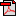  (17.0 KB)No registration status
See also Establishment—WA identifier, NNN[N]WA Health, Standard 04/03/2014
See also Hospital—hospital identifier, XXXXXHealth!, Standard 16/01/2020
See also Hospital—hospital identifier, XXXXXHealth!, Superseded 16/01/2020Independent Hospital Pricing Authority, Qualified 23/11/2015Implementation in Data Set Specifications:Activity based funding: Emergency department care DSS 2013-2014Independent Hospital Pricing Authority, Superseded 01/03/2013Implementation start date: 01/07/2013
Implementation end date: 30/06/2014

Activity based funding: Emergency service care DSS 2013-2014Independent Hospital Pricing Authority, Standard 31/10/2012Implementation start date: 01/07/2013
Implementation end date: 30/06/2014

Activity based funding: Emergency service care DSS 2014-15Independent Hospital Pricing Authority, Standard 14/01/2015Implementation start date: 01/07/2014
Implementation end date: 30/06/2015

Activity based funding: Emergency service care DSS 2015-16Health!, Superseded 19/11/2015Implementation start date: 01/07/2015
Implementation end date: 30/06/2016

Activity based funding: Emergency service care NBEDS 2016-17Health!, Superseded 05/10/2016Implementation start date: 01/07/2016
Implementation end date: 30/06/2017

Activity based funding: Emergency service care NBEDS 2017-18Health!, Superseded 25/01/2018Implementation start date: 01/07/2017
Implementation end date: 30/06/2018

Activity based funding: Emergency service care NBEDS 2018-19Health!, Superseded 17/10/2018Implementation start date: 01/07/2018
Implementation end date: 30/06/2019

Activity based funding: Emergency service care NBEDS 2019-20Health!, Superseded 18/12/2019test, Qualified 19/09/2023Implementation start date: 01/07/2019
Implementation end date: 30/06/2020

Activity based funding: Mental health care DSS 2015-16Independent Hospital Pricing Authority, Superseded 16/03/2016Implementation start date: 01/07/2015
Implementation end date: 30/06/2016

Activity based funding: Mental health care DSS 2016-17Independent Hospital Pricing Authority, Superseded 28/02/2017Implementation start date: 01/07/2016
Implementation end date: 30/06/2017

Activity based funding: Mental health care NBEDS 2017-18Health!, Superseded 25/01/2018Implementation start date: 01/07/2017
Implementation end date: 30/06/2018

Activity based funding: Mental health care NBEDS 2018-19Health!, Superseded 12/12/2018Implementation start date: 01/07/2018
Implementation end date: 30/06/2019

Activity based funding: Non-admitted patient care aggregate DSS 2013-2014Independent Hospital Pricing Authority, Superseded 01/03/2013Implementation start date: 01/07/2013
Implementation end date: 30/06/2014

Activity based funding: Non-admitted patient care aggregate NBEDS 2018-19Independent Hospital Pricing Authority, Superseded 30/06/2019Implementation start date: 01/07/2018
Implementation end date: 30/06/2019

Activity based funding: Non-admitted patient care DSS 2013-2014Independent Hospital Pricing Authority, Superseded 01/03/2013Implementation start date: 01/07/2013
Implementation end date: 30/06/2014

Activity based funding: Non-admitted patient NBEDS 2018-19Independent Hospital Pricing Authority, Superseded 30/06/2019Implementation start date: 01/07/2018
Implementation end date: 30/06/2019

Acute coronary syndrome (clinical) DSSHealth!, Superseded 01/09/2012
Acute coronary syndrome (clinical) DSSHealth!, Superseded 02/05/2013
Acute coronary syndrome (clinical) NBPDS 2013-Health!, Standard 02/05/2013Implementation start date: 01/07/2013

Address details clusterHealth!, Superseded 18/12/2019Implementation start date: 01/07/2016

Address details clusterHealth!, Standard 18/12/2019DSS specific information: Establishment sector component of organisation identifier to be reported as:Public (excluding psychiatric hospitals)Private (excluding free-standing day hospital facilities)Public psychiatricPrivate free-standing day hospital facility

Admitted patient mental health care NMDSHealth!, Superseded 07/12/2005Implementation start date: 01/07/2005
Implementation end date: 30/06/2006

Admitted patient mental health care NMDSHealth!, Superseded 23/10/2006Implementation start date: 01/07/2006
Implementation end date: 30/06/2007

Admitted patient mental health care NMDS 2007-08Health!, Superseded 05/02/2008Implementation start date: 01/07/2007
Implementation end date: 30/06/2008

Admitted patient mental health care NMDS 2008-09Health!, Superseded 04/02/2009Implementation start date: 01/07/2008
Implementation end date: 30/06/2009

Admitted patient mental health care NMDS 2009-10Health!, Superseded 05/01/2010Implementation start date: 01/07/2009
Implementation end date: 30/06/2010

Admitted patient mental health care NMDS 2010-11Health!, Superseded 18/01/2011Implementation start date: 01/07/2010
Implementation end date: 30/06/2011

Admitted patient mental health care NMDS 2011-12Health!, Superseded 07/12/2011Implementation start date: 01/07/2011
Implementation end date: 30/06/2012

Admitted patient mental health care NMDS 2012-13Health!, Superseded 02/05/2013Implementation start date: 01/07/2012
Implementation end date: 30/06/2013

Admitted patient mental health care NMDS 2013-14Health!, Superseded 15/10/2014Implementation start date: 01/07/2013
Implementation end date: 30/06/2014

Admitted patient mental health care NMDS 2014-15Health!, Superseded 04/02/2015Implementation start date: 01/07/2014
Implementation end date: 30/06/2015

Admitted patient mental health care NMDS 2015-16Health!, Superseded 19/11/2015Implementation start date: 01/07/2015
Implementation end date: 30/06/2016

Admitted patient palliative care NMDSHealth!, Superseded 07/12/2005Implementation start date: 01/07/2005
Implementation end date: 30/06/2006

Admitted patient palliative care NMDS 2006-07 Health!, Superseded 23/10/2006Implementation start date: 01/07/2006
Implementation end date: 30/06/2007

Admitted patient palliative care NMDS 2007-08Health!, Superseded 05/02/2008Implementation start date: 01/07/2007
Implementation end date: 30/06/2008

Admitted patient palliative care NMDS 2008-09Health!, Superseded 04/02/2009Implementation start date: 01/07/2008
Implementation end date: 30/06/2009

Admitted patient palliative care NMDS 2009-10Health!, Superseded 05/01/2010Implementation start date: 01/07/2009
Implementation end date: 30/06/2010

Admitted patient palliative care NMDS 2010-11Health!, Superseded 21/12/2010Implementation start date: 01/07/2010
Implementation end date: 30/06/2011

Admitted patient palliative care NMDS 2011-12Health!, Superseded 07/03/2012Implementation start date: 01/07/2011
Implementation end date: 30/06/2012

Admitted patient palliative care NMDS 2012-13Health!, Superseded 02/05/2013Implementation start date: 01/07/2012
Implementation end date: 30/06/2013

Admitted patient palliative care NMDS 2013-14Health!, Superseded 15/10/2014Implementation start date: 01/07/2013
Implementation end date: 30/06/2014

Admitted patient palliative care NMDS 2014-15Health!, Superseded 04/02/2015Implementation start date: 01/07/2014
Implementation end date: 30/06/2015

Admitted patient palliative care NMDS 2015-16Health!, Superseded 19/11/2015Implementation start date: 01/07/2015
Implementation end date: 30/06/2016

Alcohol and other drug treatment services NMDSHealth!, Superseded 21/03/2006Implementation start date: 01/07/2005
Implementation end date: 30/06/2006

Alcohol and other drug treatment services NMDSHealth!, Superseded 23/10/2006Implementation start date: 01/07/2006
Implementation end date: 30/06/2007

Alcohol and other drug treatment services NMDS 2007-08Health!, Superseded 05/02/2008Implementation start date: 01/07/2007
Implementation end date: 30/06/2008

Alcohol and other drug treatment services NMDS 2008-10Health!, Superseded 22/12/2009Implementation start date: 01/07/2008
Implementation end date: 30/06/2010

Alcohol and other drug treatment services NMDS 2010-11Health!, Superseded 24/12/2010Implementation start date: 01/07/2010
Implementation end date: 30/06/2011

Alcohol and other drug treatment services NMDS 2011-12Health!, Superseded 07/12/2011Implementation start date: 01/07/2011
Implementation end date: 30/06/2012

Alcohol and other drug treatment services NMDS 2012-13Health!, Superseded 07/02/2013Implementation start date: 01/07/2012
Implementation end date: 30/06/2013

Alcohol and other drug treatment services NMDS 2013-15Health!, Superseded 13/11/2014Implementation start date: 01/07/2013
Implementation end date: 30/06/2015

Alcohol and other drug treatment services NMDS 2015-18Health!, Superseded 06/09/2018Implementation start date: 01/07/2015
Implementation end date: 30/06/2018

Alcohol and other drug treatment services NMDS 2018-19Health!, Superseded 12/12/2018Implementation start date: 01/07/2018
Implementation end date: 30/06/2019

Alcohol and other drug treatment services NMDS 2019–20Health!, Superseded 20/02/2020Implementation start date: 01/07/2019
Implementation end date: 30/06/2020

Alcohol and other drug treatment services NMDS 2020–21Health!, Superseded 05/02/2021Implementation start date: 01/07/2020
Implementation end date: 30/06/2021

Alcohol and other drug treatment services NMDS 2021–22Health!, Superseded 17/12/2021Implementation start date: 01/07/2021
Implementation end date: 30/06/2022

Alcohol and other drug treatment services NMDS 2022–23Health!, Standard 17/12/2021Implementation start date: 01/07/2022
Implementation end date: 30/06/2023

Allied health non-admitted patient emergency department NBPDSHealth!, Standard 12/12/2018
Community mental health care NMDS 2004-05Health!, Superseded 08/12/2004Implementation start date: 01/07/2004
Implementation end date: 30/06/2005

Community mental health care NMDS 2005-06Health!, Superseded 07/12/2005Implementation start date: 01/07/2005
Implementation end date: 30/06/2006

Community mental health care NMDS 2006-07Health!, Superseded 23/10/2006Implementation start date: 01/07/2006
Implementation end date: 30/06/2007

Community mental health care NMDS 2007-08Health!, Superseded 05/02/2008Implementation start date: 01/07/2007
Implementation end date: 30/06/2008

Community mental health care NMDS 2008-09Health!, Superseded 04/02/2009Implementation start date: 01/07/2008
Implementation end date: 30/06/2009

Community mental health care NMDS 2009-10Health!, Superseded 05/01/2010Implementation start date: 01/07/2009
Implementation end date: 30/06/2010

Community mental health care NMDS 2010-11Health!, Superseded 01/12/2010Implementation start date: 01/07/2010
Implementation end date: 30/06/2011

Community mental health care NMDS 2011-12Health!, Superseded 07/03/2012Implementation start date: 01/07/2011
Implementation end date: 30/06/2012

Community mental health establishments NMDS 2004-05Health!, Superseded 08/12/2004Implementation start date: 01/07/2004
Implementation end date: 30/06/2005

Elective surgery waiting times (census data) DSS 1 January 2012-30 June 2012Health!, Retired 13/12/2011Implementation start date: 31/03/2012
Implementation end date: 30/06/2012

Elective surgery waiting times (census data) NMDSHealth!, Superseded 07/12/2005Implementation start date: 30/09/2002
Implementation end date: 30/06/2006

Elective surgery waiting times (census data) NMDS 2006-09Health!, Superseded 03/12/2008Implementation start date: 30/09/2006
Implementation end date: 31/03/2009

Elective surgery waiting times (census data) NMDS 2009-12Health!, Superseded 13/12/2011Implementation start date: 30/06/2009
Implementation end date: 30/06/2012

Elective surgery waiting times (census data) NMDS 2012-13Health!, Superseded 02/05/2013Implementation start date: 30/09/2012
Implementation end date: 30/06/2013

Elective surgery waiting times (census data) NMDS 2013-15Health!, Superseded 12/06/2015Implementation start date: 01/07/2013
Implementation end date: 30/06/2015

Elective surgery waiting times (census data) NMDS 2015-16Health!, Superseded 19/11/2015Implementation start date: 01/07/2015
Implementation end date: 30/06/2016

Elective surgery waiting times (census data) NMDS 2016-17Health!, Superseded 29/06/2016Implementation start date: 01/07/2016

Elective surgery waiting times (removals data) DSS 1 January 2012-30 June 2012Health!, Retired 13/12/2011Implementation start date: 01/01/2012
Implementation end date: 30/06/2012

Elective surgery waiting times (removals data) NMDSHealth!, Superseded 07/12/2005Implementation start date: 01/07/2002
Implementation end date: 30/06/2006

Elective surgery waiting times (removals data) NMDS 2006-09Health!, Superseded 03/12/2008Implementation start date: 01/07/2006
Implementation end date: 30/06/2009

Elective surgery waiting times (removals data) NMDS 2009-12Health!, Superseded 13/12/2011Implementation start date: 01/07/2009
Implementation end date: 30/06/2012

Elective surgery waiting times (removals data) NMDS 2012-13Health!, Superseded 02/05/2013Implementation start date: 01/07/2012
Implementation end date: 30/06/2013

Elective surgery waiting times (removals data) NMDS 2013-15Health!, Superseded 12/06/2015Implementation start date: 01/07/2013
Implementation end date: 30/06/2015

Elective surgery waiting times (removals data) NMDS 2015-16Health!, Superseded 19/11/2015Implementation start date: 01/07/2015
Implementation end date: 01/06/2016

Elective surgery waiting times (removals data) NMDS 2016-17Health!, Superseded 29/06/2016Implementation start date: 01/07/2016

Elective surgery waiting times clusterHealth!, Superseded 11/04/2014Conditional obligation: This is the establishment identifier of the contracting hospital and is reported for contracted patients only.

Elective surgery waiting times clusterHealth!, Superseded 19/11/2015Conditional obligation: This is the establishment identifier of the contracting hospital and is reported for contracted patients only.

Elective surgery waiting times clusterHealth!, Superseded 05/10/2016Conditional obligation: This is the establishment identifier of the contracting hospital and is reported for contracted patients only.

Elective surgery waiting times clusterHealth!, Superseded 25/01/2018Conditional obligation: This is the establishment identifier of the contracting hospital and is reported for contracted patients only.

Elective surgery waiting times clusterHealth!, Superseded 12/12/2018Conditional obligation: This is the establishment identifier of the contracting hospital and is reported for contracted patients only.

Elective surgery waiting times clusterHealth!, Superseded 18/12/2019Conditional obligation: This is the establishment identifier of the contracting hospital and is reported for contracted patients only.

Elective surgery waiting times clusterHealth!, Standard 05/02/2021Conditional obligation: This is the establishment identifier of the contracting hospital and is reported for contracted patients only.
DSS specific information: Establishment sector component of organisation identifier to be reported as:Public (excluding psychiatric hospitals)Private (excluding free-standing day hospital facilities)Public psychiatricPrivate free-standing day hospital facility

Elective surgery waiting times clusterHealth!, Superseded 05/02/2021Conditional obligation: This is the establishment identifier of the contracting hospital and is reported for contracted patients only.
DSS specific information: Establishment sector component of organisation identifier to be reported as:Public (excluding psychiatric hospitals)Private (excluding free-standing day hospital facilities)Public psychiatricPrivate free-standing day hospital facility

Elective surgery waiting times NMDS 2016-17Health!, Superseded 05/10/2016Implementation start date: 01/07/2016
Implementation end date: 30/06/2017

Elective surgery waiting times NMDS 2017-18Health!, Superseded 25/01/2018Implementation start date: 01/07/2017
Implementation end date: 30/06/2018

Elective surgery waiting times NMDS 2018-19Health!, Superseded 12/12/2018Implementation start date: 01/07/2018
Implementation end date: 30/06/2019

Elective surgery waiting times NMDS 2019–20Health!, Superseded 18/12/2019Implementation start date: 01/07/2019
Implementation end date: 30/06/2020

Elective surgery waiting times NMDS 2020–21Health!, Superseded 05/02/2021Implementation start date: 01/07/2020
Implementation end date: 30/06/2021
DSS specific information: Establishment sector component of organisation identifier to be reported as:Public (excluding psychiatric hospitals)Private (excluding free-standing day hospital facilities)Public psychiatricPrivate free-standing day hospital facility

Elective surgery waiting times NMDS 2021–22Health!, Superseded 17/12/2021Implementation start date: 01/07/2021
Implementation end date: 30/06/2022
DSS specific information: Establishment sector component of organisation identifier to be reported as:Public (excluding psychiatric hospitals)Private (excluding free-standing day hospital facilities)Public psychiatricPrivate free-standing data hospital facility

Elective surgery waiting times NMDS 2022–23Health!, Standard 17/12/2021Implementation start date: 01/07/2022
Implementation end date: 30/06/2023
DSS specific information: Establishment sector component of organisation identifier to be reported as:Public (excluding psychiatric hospitals)Private (excluding free-standing day hospital facilities)Public psychiatricPrivate free-standing data hospital facility

Emergency department care activity based funding DSS 2012-2013Independent Hospital Pricing Authority, Superseded 31/10/2012Implementation start date: 01/07/2012
Implementation end date: 30/06/2013

Emergency service care aggregate NBEDS 2022–23Health!, Standard 20/10/2021Implementation start date: 01/07/2022
Implementation end date: 30/06/2023

Emergency service care NBEDS 2020-21Health!, Superseded 05/02/2021Implementation start date: 01/07/2020
Implementation end date: 30/06/2021

Emergency service care NBEDS 2021-22Health!, Superseded 20/10/2021Implementation start date: 01/07/2021
Implementation end date: 30/06/2022

Emergency service care NBEDS 2022–23Health!, Standard 20/10/2021Implementation start date: 01/07/2022
Implementation end date: 30/06/2023
DSS specific information: Establishment sector component of organisation identifier to be reported as:Public (excluding psychiatric hospitals)Private (excluding free-standing day hospital facilities)Public psychiatricPrivate free-standing data hospital facility

Emergency services activity based funding DSS 2012-2013Independent Hospital Pricing Authority, Superseded 31/10/2012Implementation start date: 01/07/2012
Implementation end date: 30/06/2013

First Surgical Service Event NBEDSHealth!, Recorded 05/01/2018
Health care client identificationHealth!, Superseded 04/05/2005
Health care client identification DSSHealth!, Superseded 03/12/2008
Health care client identification DSSHealth!, Retired 20/03/2013
Healthcare-associated infections NBEDS 2016-2021Health!, Standard 25/01/2018Implementation start date: 01/07/2016

Healthcare-associated infections NBEDS 2021–Health!, Qualified 16/03/2022Implementation start date: 01/07/2021

Hospital patient experience DSS 2014-Health!, Recorded 11/10/2013Implementation start date: 01/07/2014

Hospital teaching and training activities DSS 2014-15Health!, Retired 31/10/2017Independent Hospital Pricing Authority, Superseded 27/11/2017Implementation start date: 01/07/2014
Implementation end date: 30/06/2015

Hospital teaching, training and research activities NBEDS 2015-18Independent Hospital Pricing Authority, Superseded 27/11/2017Implementation start date: 01/07/2015

Hospital teaching, training and research activities NBEDS 2018-19Health!, Superseded 17/10/2018Independent Hospital Pricing Authority, Standard 27/11/2017Implementation start date: 01/07/2018
Implementation end date: 30/06/2019
Conditional obligation: Data is only required to be reported to this data element for activity occurring at the level of the public hospital organisation.

Hospital teaching, training and research activities NBEDS 2019-20Health!, Superseded 18/12/2019Implementation start date: 01/07/2019
Implementation end date: 30/06/2020
Conditional obligation: Data is only required to be reported to this data element for activity occurring at the level of the public hospital organisation.

Hospital teaching, training and research activities NBEDS 2020–21Health!, Superseded 05/02/2021Implementation start date: 01/07/2020
Implementation end date: 30/06/2021
Conditional obligation: Data is only required to be reported to this data element for activity occurring at the level of the public hospital organisation.

Hospital teaching, training and research activities NBEDS 2021–22Health!, Superseded 13/10/2021Implementation start date: 01/07/2021
Implementation end date: 30/06/2022
Conditional obligation: Data is only required to be reported to this data element for activity occurring at the level of the public hospital organisation.

Hospital teaching, training and research activities NBEDS 2022–23Health!, Standard 13/10/2021Implementation start date: 01/07/2022
Implementation end date: 30/06/2023
Conditional obligation: Data is only required to be reported to this data element for activity occurring at the level of the public hospital organisation.

Maternity model of care NBPDSHealth!, Standard 14/05/2015DSS specific information: If the model of care being recorded is not based at a single establishment (e.g. an individual hospital or birthing service) but is a model of care being provided throughout a state or territory and available across a range of maternity services, then code this data element with the state or territory identifier for the state that is recording the model of care. Use this identifier in all placeholders. The permissible values for the State/Territory Identifier are:Value  Meaning1        New South Wales2        Victoria3        Queensland4        South Australia5        Western Australia6        Tasmania7        Northern Territory8        Australian Capital Territory9        Other territories (Cocos (Keeling) Islands, Christmas Island and Jervis Bay Territory)

Mental health establishments NMDS 2005-06Health!, Superseded 07/12/2005Implementation start date: 01/07/2005

Mental health establishments NMDS 2005-06Health!, Superseded 21/03/2006Implementation start date: 01/07/2005
Implementation end date: 30/06/2006

Mental health establishments NMDS 2006-07Health!, Superseded 23/10/2006Implementation start date: 01/07/2006
Implementation end date: 30/06/2007

Mental health establishments NMDS 2007-08Health!, Superseded 05/02/2008Implementation start date: 01/07/2007
Implementation end date: 30/06/2008

Mental health establishments NMDS 2008-09Health!, Superseded 03/12/2008Implementation start date: 01/07/2008
Implementation end date: 30/06/2009

Mental health establishments NMDS 2009-10Health!, Superseded 02/12/2009Implementation start date: 01/07/2009
Implementation end date: 30/06/2010

Non-admitted patient activity based funding DSS 2012-2013Independent Hospital Pricing Authority, Superseded 30/10/2012Implementation start date: 01/07/2012
Implementation end date: 30/06/2013

Non-admitted patient aggregate activity based funding DSS 2012-2013Independent Hospital Pricing Authority, Superseded 31/10/2012Implementation start date: 01/07/2012
Implementation end date: 30/06/2013

Non-admitted patient care aggregate NBEDS 2019-20Health!, Superseded 18/12/2019Independent Hospital Pricing Authority, Standard 01/07/2019Implementation start date: 01/07/2019
Implementation end date: 30/06/2020
Conditional obligation: Reporting to this data element is mandatory for services that are provided at the hospital establishment level.Reporting to this data element is optional for services that are provided by the Local Hospital Network or state/ territory authority.

Non-admitted patient care aggregate NBEDS 2020–21Health!, Superseded 05/02/2021Implementation start date: 01/07/2020
Implementation end date: 30/06/2021
Conditional obligation: Reporting to this data element is mandatory for services that are provided at the hospital establishment level.Reporting to this data element is optional for services that are provided by the Local Hospital Network or state/territory authority.
DSS specific information: Establishment sector component of organisation identifier to be reported as:Public (excluding psychiatric hospitals)Private (excluding free-standing day hospital facilities)Public psychiatricPrivate free-standing day hospital facility

Non-admitted patient care aggregate NBEDS 2021–22Health!, Superseded 17/12/2021Implementation start date: 01/07/2021
Implementation end date: 30/06/2022
Conditional obligation: Reporting to this data element is mandatory for services that are provided at the hospital establishment level.Reporting to this data element is optional for services that are provided by the Local Hospital Network or state/territory authority.
DSS specific information: Establishment sector component of organisation identifier to be reported as:Public (excluding psychiatric hospitals)Private (excluding free-standing day hospital facilities)Public psychiatricPrivate free-standing day hospital facility

Non-admitted patient care aggregate NBEDS 2022–23Health!, Standard 17/12/2021Implementation start date: 01/07/2022
Implementation end date: 30/06/2023
Conditional obligation: Reporting to this data element is mandatory for services that are provided at the hospital establishment level.Reporting to this data element is optional for services that are provided by the Local Hospital Network or state/territory authority.
DSS specific information: Establishment sector component of organisation identifier to be reported as:Public (excluding psychiatric hospitals)Private (excluding free-standing day hospital facilities)Public psychiatricPrivate free-standing day hospital facility

Non-admitted patient care aggregate NMDS 2013-14Health!, Superseded 11/04/2014Implementation start date: 01/07/2013
Implementation end date: 30/06/2014

Non-admitted patient care hospital aggregate NMDS 2014-15Health!, Superseded 13/11/2014Implementation start date: 01/07/2014
Implementation end date: 30/06/2015

Non-admitted patient care hospital aggregate NMDS 2015-16Health!, Superseded 19/11/2015Implementation start date: 01/07/2015
Implementation end date: 30/06/2016

Non-admitted patient care hospital aggregate NMDS 2015-16Health!, Superseded 19/11/2015Implementation start date: 01/07/2015
Implementation end date: 30/06/2016

Non-admitted patient care hospital aggregate NMDS 2016-17Health!, Superseded 05/10/2016Implementation start date: 01/07/2016
Implementation end date: 30/06/2017

Non-admitted patient care hospital aggregate NMDS 2017-18Health!, Superseded 25/01/2018Implementation start date: 01/07/2017
Implementation end date: 30/06/2018

Non-admitted patient care hospital aggregate NMDS 2018-19Health!, Superseded 12/12/2018Implementation start date: 01/07/2018
Implementation end date: 30/06/2019

Non-admitted patient care Local Hospital Network aggregate DSS 2014-15Health!, Superseded 13/11/2014Implementation start date: 01/07/2014
Implementation end date: 30/06/2015

Non-admitted patient care Local Hospital Network aggregate DSS 2015-16Health!, Superseded 19/11/2015Implementation start date: 01/07/2015
Implementation end date: 30/06/2016

Non-admitted patient care Local Hospital Network aggregate NBEDS 2016-17Health!, Superseded 05/10/2016Implementation start date: 01/07/2016
Implementation end date: 30/06/2017

Non-admitted patient care Local Hospital Network aggregate NBEDS 2017-18Health!, Superseded 25/01/2018Implementation start date: 01/07/2017
Implementation end date: 30/06/2018

Non-admitted patient care Local Hospital Network aggregate NBEDS 2018-19Health!, Superseded 12/12/2018Implementation start date: 01/07/2018
Implementation end date: 30/06/2019

Non-admitted patient DSS 2011-12Health!, Superseded 07/12/2011Implementation start date: 01/07/2011
Implementation end date: 30/06/2012

Non-admitted patient DSS 2012-13Health!, Superseded 02/05/2013Implementation start date: 01/07/2012
Implementation end date: 30/06/2013

Non-admitted patient DSS 2013-14Health!, Superseded 07/03/2014Implementation start date: 01/07/2013
Implementation end date: 30/06/2014

Non-admitted patient DSS 2014-15Health!, Superseded 13/11/2014Implementation start date: 01/07/2014
Implementation end date: 30/06/2015

Non-admitted patient DSS 2015-16Health!, Superseded 19/11/2015Implementation start date: 01/07/2015
Implementation end date: 30/06/2016

Non-admitted patient emergency department care DSS 1 January 2012-30 June 2012Health!, Retired 30/01/2012Implementation start date: 01/01/2012
Implementation end date: 30/06/2012

Non-admitted patient emergency department care DSS 2014-15Health!, Superseded 04/02/2015Implementation start date: 01/07/2014
Implementation end date: 30/06/2015

Non-admitted patient emergency department care DSS 2015-16Health!, Superseded 02/12/2015Implementation start date: 01/07/2015
Implementation end date: 30/06/2016

Non-admitted patient emergency department care NBEDS 2016-17Health!, Superseded 05/10/2016Implementation start date: 01/07/2016
Implementation end date: 30/06/2017

Non-admitted patient emergency department care NBEDS 2017-18Health!, Superseded 12/12/2018Implementation start date: 01/07/2017
Implementation end date: 30/06/2018

Non-admitted patient emergency department care NBEDS 2018-19Health!, Superseded 12/12/2018Implementation start date: 01/07/2018
Implementation end date: 30/06/2019

Non-admitted patient emergency department care NBEDS 2019–20Health!, Retired 19/11/2019Implementation start date: 01/07/2019
Implementation end date: 30/06/2020

Non-admitted patient emergency department care NMDSHealth!, Superseded 24/03/2006Implementation start date: 01/07/2005
Implementation end date: 30/06/2006

Non-admitted patient emergency department care NMDSHealth!, Superseded 07/12/2005
Non-admitted patient emergency department care NMDSHealth!, Superseded 23/10/2006Implementation start date: 01/07/2006
Implementation end date: 30/06/2007

Non-admitted patient emergency department care NMDS 2007-08Health!, Superseded 05/02/2008Implementation start date: 01/07/2007
Implementation end date: 30/06/2008

Non-admitted patient emergency department care NMDS 2008-10Health!, Superseded 22/12/2009Implementation start date: 01/07/2008
Implementation end date: 30/06/2010

Non-admitted patient emergency department care NMDS 2010-11Health!, Superseded 18/01/2011Implementation start date: 01/07/2010
Implementation end date: 30/06/2011

Non-admitted patient emergency department care NMDS 2011-12Health!, Superseded 30/01/2012Implementation start date: 01/07/2011
Implementation end date: 30/06/2012

Non-admitted patient emergency department care NMDS 2012-13Health!, Superseded 07/02/2013Implementation start date: 01/07/2012
Implementation end date: 30/06/2013

Non-admitted patient emergency department care NMDS 2013-14Health!, Superseded 11/04/2014Implementation start date: 01/07/2013
Implementation end date: 30/06/2014

Non-admitted patient emergency department care NMDS 2014-15Health!, Superseded 13/11/2014Implementation start date: 01/07/2014
Implementation end date: 30/06/2015

Non-admitted patient emergency department care NMDS 2015-16Health!, Superseded 19/11/2015Implementation start date: 01/07/2015
Implementation end date: 30/06/2016

Non-admitted patient emergency department care NMDS 2016-17Health!, Superseded 05/10/2016Implementation start date: 01/07/2016
Implementation end date: 30/06/2017

Non-admitted patient emergency department care NMDS 2017-18Health!, Superseded 25/01/2018Implementation start date: 01/07/2017
Implementation end date: 30/06/2018

Non-admitted patient emergency department care NMDS 2018-19Health!, Superseded 12/12/2018test, Qualified 19/09/2023Implementation start date: 01/07/2018
Implementation end date: 30/06/2019

Non-admitted patient emergency department care NMDS 2019–20Health!, Superseded 18/12/2019Implementation start date: 01/07/2019
Implementation end date: 30/06/2020

Non-admitted patient emergency department care NMDS 2020–21Health!, Superseded 05/02/2021Implementation start date: 01/07/2020
Implementation end date: 30/06/2021
DSS specific information: Establishment sector component of organisation identifier to be reported as:Public (excluding psychiatric hospitals)Private (excluding free-standing day hospital facilities)Public psychiatricPrivate free-standing day hospital facility

Non-admitted patient emergency department care NMDS 2021–22Health!, Superseded 20/10/2021Implementation start date: 01/07/2021
Implementation end date: 30/06/2022
DSS specific information: Establishment sector component of organisation identifier to be reported as:Public (excluding psychiatric hospitals)Private (excluding free-standing day hospital facilities)Public psychiatricPrivate free-standing data hospital facility

Non-admitted patient emergency department care NMDS 2022–23Health!, Standard 20/10/2021Implementation start date: 01/07/2022
Implementation end date: 30/06/2023
DSS specific information: Establishment sector component of organisation identifier to be reported as:Public (excluding psychiatric hospitals)Private (excluding free-standing day hospital facilities)Public psychiatricPrivate free-standing data hospital facility

Non-admitted patient NBEDS 2016-17Health!, Superseded 05/10/2016Implementation start date: 01/07/2016
Implementation end date: 30/06/2017

Non-admitted patient NBEDS 2017-18Health!, Superseded 25/01/2018Implementation start date: 01/07/2017
Implementation end date: 30/06/2018

Non-admitted patient NBEDS 2018-19Health!, Superseded 12/12/2018Implementation start date: 01/07/2018
Implementation end date: 30/06/2019

Non-admitted patient NBEDS 2019-20Health!, Superseded 18/12/2019Independent Hospital Pricing Authority, Standard 01/07/2019Implementation start date: 01/07/2019
Implementation end date: 30/06/2020
Conditional obligation: Reporting to this data element is mandatory for services that are provided at the hospital establishment level.Reporting to this data element is optional for services that are provided by the Local Hospital Network or state/ territory authority.

Non-admitted patient NBEDS 2020–21Health!, Superseded 05/02/2021Implementation start date: 01/07/2020
Implementation end date: 30/06/2021
Conditional obligation: Reporting to this data element is mandatory for services that are provided at the hospital establishment level.Reporting to this data element is optional for services that are provided by the Local Hospital Network or state/ territory authority.
DSS specific information: Establishment sector component of organisation identifier to be reported as:Public (excluding psychiatric hospitals)Private (excluding free-standing day hospital facilities)Public psychiatricPrivate free-standing day hospital facility

Non-admitted patient NBEDS 2021–22Health!, Superseded 20/10/2021Implementation start date: 01/07/2021
Implementation end date: 30/06/2022
Conditional obligation: Reporting to this data element is mandatory for services that are provided at the hospital establishment level.Reporting to this data element is optional for services that are provided by the Local Hospital Network or state/ territory authority.
DSS specific information: Establishment sector component of organisation identifier to be reported as:Public (excluding psychiatric hospitals)Private (excluding free-standing day hospital facilities)Public psychiatricPrivate free-standing day hospital facility

Non-admitted patient NBEDS 2022–23Health!, Standard 20/10/2021Implementation start date: 01/07/2022
Implementation end date: 30/06/2023
Conditional obligation: Reporting to this data element is mandatory for services that are provided at the hospital establishment level.Reporting to this data element is optional for services that are provided by the Local Hospital Network or state/ territory authority.
DSS specific information: Establishment sector component of organisation identifier to be reported as:Public (excluding psychiatric hospitals)Private (excluding free-standing day hospital facilities)Public psychiatricPrivate free-standing day hospital facility

Outpatient care NMDSHealth!, Superseded 04/07/2007Implementation start date: 01/07/2005
Implementation end date: 30/06/2006

Outpatient care NMDS 2007-13Health!, Superseded 07/02/2013Implementation start date: 01/07/2007
Implementation end date: 30/06/2013

Perinatal NMDSHealth!, Superseded 07/12/2005Implementation start date: 01/07/2005
Implementation end date: 30/06/2006

Perinatal NMDSHealth!, Superseded 06/09/2006Implementation start date: 01/07/2006
Implementation end date: 30/06/2007

Perinatal NMDS 2007-2008Health!, Superseded 05/02/2008Implementation start date: 01/07/2007
Implementation end date: 30/06/2008

Perinatal NMDS 2008-2010Health!, Superseded 02/12/2009Implementation start date: 01/07/2008
Implementation end date: 30/06/2010

Perinatal NMDS 2010-2011Health!, Superseded 21/12/2010Implementation start date: 01/07/2010
Implementation end date: 30/06/2011
DSS specific information: This item is collected for the mother only.

Perinatal NMDS 2011-12Health!, Superseded 07/03/2012Implementation start date: 01/07/2011
Implementation end date: 30/06/2012
DSS specific information: This item is collected for the mother only.

Perinatal NMDS 2012-13Health!, Superseded 07/02/2013Implementation start date: 01/07/2012
Implementation end date: 30/06/2013
DSS specific information: This item is collected for the mother only.

Perinatal NMDS 2013-14Health!, Superseded 07/03/2014Implementation start date: 01/07/2013
Implementation end date: 30/06/2014
DSS specific information: This item is collected for the mother only.

Perinatal NMDS 2014-18Health!, Superseded 02/08/2017Implementation start date: 01/07/2014
Implementation end date: 30/06/2018
DSS specific information: This item is collected for the mother only.

Perinatal NMDS 2018-19Health!, Superseded 12/12/2018Implementation start date: 01/07/2018
Implementation end date: 30/06/2019
DSS specific information: This item is collected for the mother only.

Perinatal NMDS 2019–20Health!, Superseded 03/12/2020Implementation start date: 01/07/2019
Implementation end date: 30/06/2020
DSS specific information: This data element is recorded for the mother only.

Perinatal NMDS 2020–21Health!, Superseded 03/12/2020Implementation start date: 01/07/2020
Implementation end date: 30/06/2021
DSS specific information: This data element is recorded for the mother only.

Perinatal NMDS 2021–22Health!, Superseded 17/12/2021Implementation start date: 01/07/2021
Implementation end date: 30/06/2022
DSS specific information: This data element is recorded for the mother only.The following code has been agreed by the National Perinatal Data Development Committee (NPDDC) as a supplementary code for use in the Perinatal NMDS:Health!, Standard 17/12/2021Implementation start date: 01/07/2022
Implementation end date: 30/06/2023
DSS specific information: This data element is recorded for the mother only.The following code has been agreed by the National Perinatal Data Development Committee (NPDDC) as a supplementary code for use in the Perinatal NMDS:Health!, Superseded 04/08/2016Implementation end date: 30/06/2016

Public hospital establishments NMDSHealth!, Superseded 21/03/2006Implementation start date: 01/07/2005
Implementation end date: 30/06/2006

Public hospital establishments NMDSHealth!, Superseded 23/10/2006Implementation start date: 01/07/2006
Implementation end date: 30/06/2007

Public hospital establishments NMDS 2007-08Health!, Superseded 05/02/2008Implementation start date: 01/07/2007
Implementation end date: 30/06/2008

Public hospital establishments NMDS 2008-09Health!, Superseded 03/12/2008Implementation start date: 01/07/2008
Implementation end date: 30/06/2009

Public hospital establishments NMDS 2009-10Health!, Superseded 05/01/2010Implementation start date: 01/07/2009

Public hospital establishments NMDS 2010-11Health!, Superseded 18/01/2011Implementation start date: 01/07/2010
Implementation end date: 30/06/2011

Public hospital establishments NMDS 2011-12Health!, Superseded 07/12/2011Implementation start date: 01/07/2011
Implementation end date: 30/06/2012

Public hospital establishments NMDS 2012-13Health!, Superseded 07/02/2013Implementation start date: 01/07/2012
Implementation end date: 30/06/2013

Public hospital establishments NMDS 2013-14Health!, Superseded 11/04/2014Implementation start date: 01/07/2013
Implementation end date: 30/06/2014

Radiotherapy waiting times DSS 2012-13Health!, Superseded 13/11/2013Implementation start date: 01/07/2012
Implementation end date: 30/06/2013

Radiotherapy waiting times DSS 2013-15Health!, Superseded 13/11/2013Implementation start date: 01/07/2013
Implementation end date: 30/06/2015

Radiotherapy waiting times NMDS 2015-2018Health!, Superseded 25/01/2018Implementation start date: 01/07/2015
Implementation end date: 30/06/2018

Radiotherapy waiting times NMDS 2018-Health!, Standard 25/01/2018Implementation start date: 01/07/2018

Residential mental health care NMDS 2005-06Health!, Superseded 07/12/2005Implementation start date: 01/07/2005
Implementation end date: 30/06/2006

Residential mental health care NMDS 2006-07Health!, Superseded 23/10/2006Implementation start date: 01/07/2006
Implementation end date: 30/06/2007

Residential mental health care NMDS 2007-08Health!, Superseded 05/02/2008Implementation start date: 01/07/2007
Implementation end date: 30/06/2008

Residential mental health care NMDS 2008-09Health!, Superseded 04/02/2009Implementation start date: 01/07/2008
Implementation end date: 30/06/2009

Residential mental health care NMDS 2009-10Health!, Superseded 05/01/2010Implementation start date: 01/07/2009
Implementation end date: 30/06/2010

Residential mental health care NMDS 2010-11Health!, Superseded 21/12/2010Implementation start date: 01/07/2010
Implementation end date: 30/06/2011

Residential mental health care NMDS 2011-12Health!, Superseded 07/03/2012Implementation start date: 01/07/2011
Implementation end date: 30/06/2012

WA Health Non-Admitted Patient Activity and Wait List Data Collection (NAPAAWL DC) 2013-14WA Health, Standard 19/03/2015DSS specific information: This data item is derived from existing data items in the NAPAAWL DC and has:Synonymous name: ESTABLISHMENT_IDENTIFIERShort name: Establishment identifier.It is a concatenation of Australian state/territory identifier, sector, region identifier and organisation identifier.

WA Health Non-Admitted Patient Activity and Wait List Data Collection (NAPAAWL DC) 2014-15WA Health, Standard 24/04/2015DSS specific information: This data item is derived from existing data items in the NAPAAWL DC and has:Synonymous name: ESTABLISHMENT_IDENTIFIER Short name: Establishment identifier. It is a concatenation of Australian state/territory identifier, sector, region identifier and organisation identifier.

WA Health Non-Admitted Patient Activity and Wait List Data Collection (NAPAAWL DC) 2016-17WA Health, Standard 30/05/2017DSS specific information: This data item is derived from existing data items in the NAPAAWL DC and has:Synonymous name: ESTABLISHMENT_IDENTIFIERShort name: Establishment identifier.It is a concatenation of Australian state/territory identifier, sector, region identifier and organisation identifier.Implementation in Indicators:Used as Numerator
National Health Performance Authority, Hospital Performance: Median waiting time for elective surgery 2011-12 National Health Performance Authority (retired), Superseded 28/05/2014
National Health Performance Authority, Hospital Performance: Median waiting time for elective surgery 2012-13 National Health Performance Authority (retired), Retired 01/07/2016
National Health Performance Authority, Hospital Performance: Median waiting time for elective surgery, 2014 National Health Performance Authority (retired), Retired 01/07/2016
National Health Performance Authority, Hospital Performance: Median waiting time for elective surgery, 2015 National Health Performance Authority (retired), Retired 01/07/2016
National Health Performance Authority, Hospital Performance: Number of elective surgeries 2011-12 National Health Performance Authority (retired), Superseded 25/07/2013
National Health Performance Authority, Hospital Performance: Number of elective surgeries 2012-13 National Health Performance Authority (retired), Superseded 28/05/2014
National Health Performance Authority, Hospital Performance: Number of elective surgeries 2014 National Health Performance Authority (retired), Retired 01/07/2016
National Health Performance Authority, Hospital Performance: Patients who received their surgery within clinically recommended times 2011-12 National Health Performance Authority (retired), Superseded 28/05/2014
National Health Performance Authority, Hospital Performance: Patients who received their surgery within clinically recommended times 2012-13 National Health Performance Authority (retired), Retired 01/07/2016
National Health Performance Authority, Hospital Performance: Patients who waited more than 365 days for elective surgery 2011-12 National Health Performance Authority (retired), Superseded 28/05/2014
National Health Performance Authority, Hospital Performance: Patients who waited more than 365 days for elective surgery 2012-13 National Health Performance Authority (retired), Retired 01/07/2016
National Health Performance Authority, Hospital Performance: Percentage of patients who waited longer than 365 days for elective surgery, 2014 National Health Performance Authority (retired), Retired 01/07/2016
National Health Performance Authority, Hospital Performance: Percentage of patients who waited longer than 365 days for elective surgery, 2015 National Health Performance Authority (retired), Retired 01/07/2016
National Healthcare Agreement: P34-Waiting times for elective surgery, 2010Health!, Superseded 08/06/2011
National Healthcare Agreement: P34-Waiting times for elective surgery, 2010Health!, Superseded 08/06/2011
National Healthcare Agreement: PB g-Better health: the rate of Staphylococcus aureus (including MRSA) bacteraemia is no more than 2.0 per 10,000 occupied bed days for acute care public hospitals by 2011–12 in each state and territory, 2014Health!, Superseded 14/01/2015
National Healthcare Agreement: PI 19–Selected potentially avoidable GP-type presentations to emergency departments, 2016Health!, Superseded 31/01/2017
National Healthcare Agreement: PI 20a-Waiting times for elective surgery: waiting times in days, 2013Health!, Superseded 30/04/2014
National Healthcare Agreement: PI 20a-Waiting times for elective surgery: waiting times in days, 2014Health!, Superseded 14/01/2015
National Healthcare Agreement: PI 20a-Waiting times for elective surgery: waiting times in days, 2015Health!, Superseded 08/07/2016
National Healthcare Agreement: PI 20b-Waiting times for elective surgery: proportion seen on time, 2013Health!, Superseded 30/04/2014
National Healthcare Agreement: PI 20b-Waiting times for elective surgery: proportion seen on time, 2014Health!, Superseded 14/01/2015
National Healthcare Agreement: PI 20b-Waiting times for elective surgery: proportion seen on time, 2015Health!, Superseded 08/07/2016
National Healthcare Agreement: PI 20b–Waiting times for elective surgery: proportion seen on time, 2016Health!, Superseded 04/08/2016
National Healthcare Agreement: PI 20b–Waiting times for elective surgery: proportion seen on time, 2017Health!, Superseded 30/01/2018
National Healthcare Agreement: PI 20b–Waiting times for elective surgery: proportion seen on time, 2018Health!, Superseded 19/06/2019
National Healthcare Agreement: PI 20b–Waiting times for elective surgery: proportion seen on time, 2019Health!, Superseded 13/03/2020
National Healthcare Agreement: PI 20b–Waiting times for elective surgery: proportion seen on time, 2020Health!, Standard 13/03/2020
National Healthcare Agreement: PI 34-Waiting times for elective surgery, 2011Health!, Superseded 31/10/2011
National Healthcare Agreement: PI 34-Waiting times for elective surgery, 2011Health!, Superseded 31/10/2011
National Healthcare Agreement: PI 34-Waiting times for elective surgery, 2012Health!, Superseded 25/06/2013
National Healthcare Agreement: PI 34-Waiting times for elective surgery, 2012Health!, Superseded 25/06/2013
Australian Health Performance Framework: PI 2.5.2–Waiting times for elective surgery: waiting times in days, 2019Health!, Standard 09/04/2020
Australian Health Performance Framework: PI 2.5.2–Waiting times for elective surgery: waiting times in days, 2020Health!, Standard 13/10/2021
Australian Health Performance Framework: PI 2.5.3–Waiting times for elective surgery: proportion admitted within clinically recommended time, 2019Health!, Standard 09/04/2020
Australian Health Performance Framework: PI 2.5.3–Waiting times for elective surgery: proportion admitted within clinically recommended time, 2020Health!, Standard 13/10/2021
Australian Health Performance Framework: PI 2.5.4–Waiting times for elective surgery: percentage waited more than 365 days, 2019Health!, Standard 09/04/2020
Australian Health Performance Framework: PI 2.5.4–Waiting times for elective surgery: percentage waited more than 365 days, 2020Health!, Standard 13/10/2021
Australian Health Performance Framework: PI 2.5.5–Waiting times for emergency department care: proportion seen on time, 2019Health!, Standard 09/04/2020
Australian Health Performance Framework: PI 2.5.5–Waiting times for emergency department care: proportion seen on time, 2019Health!, Standard 09/04/2020
Australian Health Performance Framework: PI 2.5.5–Waiting times for emergency department care: proportion seen on time, 2020Health!, Standard 13/10/2021
Australian Health Performance Framework: PI 2.5.5–Waiting times for emergency department care: proportion seen on time, 2020Health!, Standard 13/10/2021
Australian Health Performance Framework: PI 2.5.6–Waiting times for emergency department care: waiting times to commencement of clinical care, 2019Health!, Standard 09/04/2020
Australian Health Performance Framework: PI 2.5.6–Waiting times for emergency department care: waiting times to commencement of clinical care, 2019Health!, Standard 09/04/2020
Australian Health Performance Framework: PI 2.5.6–Waiting times for emergency department care: waiting times to commencement of clinical care, 2020Health!, Standard 13/10/2021
Australian Health Performance Framework: PI 2.5.6–Waiting times for emergency department care: waiting times to commencement of clinical care, 2020Health!, Standard 13/10/2021
Australian Health Performance Framework: PI 2.5.7–Waiting times for emergency department care: percentage of patients whose length of emergency department stay is 4 hours or less, 2019Health!, Standard 09/04/2020
Australian Health Performance Framework: PI 2.5.7–Waiting times for emergency department care: percentage of patients whose length of emergency department stay is 4 hours or less, 2019Health!, Standard 09/04/2020
Australian Health Performance Framework: PI 2.5.7–Waiting times for emergency department care: percentage of patients whose length of emergency department stay is 4 hours or less, 2020Health!, Standard 13/10/2021
Australian Health Performance Framework: PI 2.5.7–Waiting times for emergency department care: percentage of patients whose length of emergency department stay is 4 hours or less, 2020Health!, Standard 13/10/2021
Australian Health Performance Framework: PI 2.5.8–Waiting times for emergency department care: time spent in the emergency department, 2019Health!, Standard 09/04/2020
Australian Health Performance Framework: PI 2.5.8–Waiting times for emergency department care: time spent in the emergency department, 2019Health!, Standard 09/04/2020
Australian Health Performance Framework: PI 2.5.8–Waiting times for emergency department care: time spent in the emergency department, 2020Health!, Standard 13/10/2021
Australian Health Performance Framework: PI 2.5.8–Waiting times for emergency department care: time spent in the emergency department, 2020Health!, Standard 13/10/2021
National Core Maternity Indicators: PI 01-Tobacco smoking in pregnancy for all women giving birth (2013)Health!, Superseded 02/02/2016
National Core Maternity Indicators: PI 02-Antenatal care in the first trimester for all women giving birth (2013)Health!, Superseded 02/02/2016
National Core Maternity Indicators: PI 03-Episiotomy for women giving birth for the first time and giving birth vaginally (2013)Health!, Superseded 02/02/2016
National Core Maternity Indicators: PI 04-Apgar score of less than 7 at 5 minutes for births at or after term (2013)Health!, Superseded 02/02/2016
National Core Maternity Indicators: PI 05-Induction of labour for selected women giving birth for the first time (2013)Health!, Superseded 02/02/2016
National Core Maternity Indicators: PI 06-Caesarean section for selected women giving birth for the first time (2013)Health!, Superseded 02/02/2016
National Core Maternity Indicators: PI 07-Normal (non-instrumental) vaginal birth for selected women giving birth for the first time (2013)Health!, Superseded 02/02/2016
National Core Maternity Indicators: PI 08-Instrumental vaginal birth for selected women giving birth for the first time (2013)Health!, Superseded 02/02/2016
National Core Maternity Indicators: PI 09-General anaesthetic for women giving birth by caesarean section (2013)Health!, Superseded 02/02/2016
National Health Performance Authority, Hospital Performance: Comparable Cost of Care, 2015 National Health Performance Authority (retired), Retired 01/07/2016
National Health Performance Authority, Hospital Performance: Cost per National Weighted Activity Unit (NWAU), 2015 National Health Performance Authority (retired), Retired 01/07/2016
National Health Performance Authority, Hospital Performance: Cost per National Weighted Activity Unit (NWAU), 2016 National Health Performance Authority (retired), Retired 01/07/2016
National Health Performance Authority, Hospital Performance: Median waiting time for elective surgery 2011-12 National Health Performance Authority (retired), Superseded 28/05/2014
National Health Performance Authority, Hospital Performance: Median waiting time for elective surgery 2012-13 National Health Performance Authority (retired), Retired 01/07/2016
National Health Performance Authority, Hospital Performance: Median waiting time for elective surgery, 2014 National Health Performance Authority (retired), Retired 01/07/2016
National Health Performance Authority, Hospital Performance: Median waiting time for elective surgery, 2015 National Health Performance Authority (retired), Retired 01/07/2016
National Health Performance Authority, Hospital Performance: Median waiting time for surgery for malignant cancer, 2011-12 National Health Performance Authority (retired), Superseded 02/10/2014
National Health Performance Authority, Hospital Performance: Median waiting time for surgery for malignant cancer, 2012-13 National Health Performance Authority (retired), Retired 01/07/2016
National Health Performance Authority, Hospital Performance: Number of surgeries for malignant cancer, 2011-12 National Health Performance Authority (retired), Superseded 02/10/2014
National Health Performance Authority, Hospital Performance: Number of surgeries for malignant cancer, 2012-13 National Health Performance Authority (retired), Retired 01/07/2016
National Health Performance Authority, Hospital Performance: Patients who received their surgery within clinically recommended times 2011-12 National Health Performance Authority (retired), Superseded 28/05/2014
National Health Performance Authority, Hospital Performance: Patients who received their surgery within clinically recommended times 2012-13 National Health Performance Authority (retired), Retired 01/07/2016
National Health Performance Authority, Hospital Performance: Percentage of patients who commenced treatment within clinically recommended time 2014 National Health Performance Authority (retired), Retired 01/07/2016
National Health Performance Authority, Hospital Performance: Percentage of patients who received their surgery within clinically recommended times, 2014 National Health Performance Authority (retired), Retired 01/07/2016
National Health Performance Authority, Hospital Performance: Percentage of patients who received their surgery within clinically recommended times, 2015 National Health Performance Authority (retired), Retired 01/07/2016
National Health Performance Authority, Hospital Performance: Percentage of people who received surgery for malignant cancer within 45 days, 2011-12 National Health Performance Authority (retired), Superseded 02/10/2014
National Health Performance Authority, Hospital Performance: Percentage of people who received surgery for malignant cancer within 45 days, 2012-13 National Health Performance Authority (retired), Retired 01/07/2016
National Health Performance Authority, Hospital Performance: Percentage of people who waited longer than the clinical urgency category time for surgery for malignant cancer, 2011-12 National Health Performance Authority (retired), Retired 01/07/2016
National Health Performance Authority, Hospital Performance: Total 'units of activity', Comparable Cost of Care, 2015 National Health Performance Authority (retired), Retired 01/07/2016
National Health Performance Authority, Hospital Performance: Total National Weighted Activity Unit (NWAU), 2015 National Health Performance Authority (retired), Retired 01/07/2016
National Health Performance Authority, Hospital Performance: Total National Weighted Activity Unit (NWAU), 2016 National Health Performance Authority (retired), Retired 01/07/2016
National Health Performance Authority, Hospital Performance: Waiting times for emergency hospital care: Percentage completed within four hours, 2014 National Health Performance Authority (retired), Retired 01/07/2016
National Health Performance Authority: Hospital Performance: Average length of stay (ALOS) for multi-day stay patients in Australian public hospitals, 2013-2015 National Health Performance Authority (retired), Retired 01/07/2016
National Healthcare Agreement PIa: Proportion of emergency radiotherapy treatment started within the emergency timeframeHealth!, Qualified 12/01/2016
National Healthcare Agreement PIb: Waiting times for non-emergency radiotherapyHealth!, Qualified 12/01/2016
National Healthcare Agreement: P34-Waiting times for elective surgery, 2010Health!, Superseded 08/06/2011
National Healthcare Agreement: P69-Cost per casemix adjusted separation, 2010Health!, Superseded 08/06/2011
National Healthcare Agreement: PI 19–Selected potentially avoidable GP-type presentations to emergency departments, 2016Health!, Superseded 31/01/2017
National Healthcare Agreement: PI 19–Selected potentially avoidable GP-type presentations to emergency departments, 2017Health!, Superseded 30/01/2018
National Healthcare Agreement: PI 19–Selected potentially avoidable GP-type presentations to emergency departments, 2018Health!, Superseded 19/06/2019
National Healthcare Agreement: PI 19–Selected potentially avoidable GP-type presentations to emergency departments, 2019Health!, Superseded 13/03/2020
National Healthcare Agreement: PI 19–Selected potentially avoidable GP-type presentations to emergency departments, 2020Health!, Standard 13/03/2020
National Healthcare Agreement: PI 19–Selected potentially avoidable GP-type presentations to emergency departments, 2020Health!, Standard 13/03/2020
National Healthcare Agreement: PI 19–Selected potentially avoidable GP-type presentations to emergency departments, 2021Health!, Standard 16/09/2020
National Healthcare Agreement: PI 19–Selected potentially avoidable GP-type presentations to emergency departments, 2021Health!, Standard 16/09/2020
National Healthcare Agreement: PI 19–Selected potentially avoidable GP-type presentations to emergency departments, 2022Health!, Standard 24/09/2021
National Healthcare Agreement: PI 20a-Waiting times for elective surgery: waiting times in days, 2013Health!, Superseded 30/04/2014
National Healthcare Agreement: PI 20a-Waiting times for elective surgery: waiting times in days, 2015Health!, Superseded 08/07/2016
National Healthcare Agreement: PI 20a–Waiting times for elective surgery: waiting times in days, 2016Health!, Superseded 31/01/2017
National Healthcare Agreement: PI 20a–Waiting times for elective surgery: waiting times in days, 2016Health!, Superseded 31/01/2017
National Healthcare Agreement: PI 20a–Waiting times for elective surgery: waiting times in days, 2017Health!, Superseded 30/01/2018
National Healthcare Agreement: PI 20a–Waiting times for elective surgery: waiting times in days, 2017Health!, Superseded 30/01/2018
National Healthcare Agreement: PI 20a–Waiting times for elective surgery: waiting times in days, 2018Health!, Superseded 19/06/2019
National Healthcare Agreement: PI 20a–Waiting times for elective surgery: waiting times in days, 2019Health!, Superseded 13/03/2020
National Healthcare Agreement: PI 20a–Waiting times for elective surgery: waiting times in days, 2020Health!, Standard 13/03/2020
National Healthcare Agreement: PI 20a–Waiting times for elective surgery: waiting times in days, 2021Health!, Standard 16/09/2020
National Healthcare Agreement: PI 20a–Waiting times for elective surgery: waiting times in days, 2022Health!, Standard 24/09/2021
National Healthcare Agreement: PI 20b-Waiting times for elective surgery: proportion seen on time, 2013Health!, Superseded 30/04/2014
National Healthcare Agreement: PI 20b-Waiting times for elective surgery: proportion seen on time, 2014Health!, Superseded 14/01/2015
National Healthcare Agreement: PI 20b-Waiting times for elective surgery: proportion seen on time, 2015Health!, Superseded 08/07/2016
National Healthcare Agreement: PI 20b–Waiting times for elective surgery: proportion seen on time, 2016Health!, Superseded 04/08/2016
National Healthcare Agreement: PI 20b–Waiting times for elective surgery: proportion seen on time, 2017Health!, Superseded 30/01/2018
National Healthcare Agreement: PI 20b–Waiting times for elective surgery: proportion seen on time, 2018Health!, Superseded 19/06/2019
National Healthcare Agreement: PI 20b–Waiting times for elective surgery: proportion seen on time, 2019Health!, Superseded 13/03/2020
National Healthcare Agreement: PI 20b–Waiting times for elective surgery: proportion seen on time, 2020Health!, Standard 13/03/2020
National Healthcare Agreement: PI 20b–Waiting times for elective surgery: proportion seen on time, 2021Health!, Standard 16/09/2020
National Healthcare Agreement: PI 20b–Waiting times for elective surgery: proportion seen on time, 2022Health!, Standard 24/09/2021
National Healthcare Agreement: PI 21a–Waiting times for emergency hospital care: Proportion seen on time, 2016Health!, Superseded 31/01/2017
National Healthcare Agreement: PI 21a–Waiting times for emergency hospital care: Proportion seen on time, 2017Health!, Superseded 30/01/2018
National Healthcare Agreement: PI 21a–Waiting times for emergency hospital care: Proportion seen on time, 2018Health!, Superseded 19/06/2019
National Healthcare Agreement: PI 21a–Waiting times for emergency hospital care: Proportion seen on time, 2019Health!, Superseded 13/03/2020
National Healthcare Agreement: PI 21a–Waiting times for emergency hospital care: Proportion seen on time, 2019Health!, Superseded 13/03/2020
National Healthcare Agreement: PI 21a–Waiting times for emergency hospital care: proportion seen on time, 2020Health!, Standard 13/03/2020
National Healthcare Agreement: PI 21a–Waiting times for emergency hospital care: proportion seen on time, 2020Health!, Standard 13/03/2020
National Healthcare Agreement: PI 21a–Waiting times for emergency hospital care: proportion seen on time, 2021Health!, Standard 16/09/2020
National Healthcare Agreement: PI 21a–Waiting times for emergency hospital care: proportion seen on time, 2021Health!, Standard 16/09/2020
National Healthcare Agreement: PI 21a–Waiting times for emergency hospital care: proportion seen on time, 2022Health!, Standard 24/09/2021
National Healthcare Agreement: PI 21b-Waiting times for emergency hospital care: Proportion completed within four hours, 2014Health!, Superseded 14/01/2015
National Healthcare Agreement: PI 21b–Waiting times for emergency hospital care: proportion of patients whose length of emergency department stay is less than or equal to four hours, 2017Health!, Superseded 30/01/2018
National Healthcare Agreement: PI 21b–Waiting times for emergency hospital care: proportion of patients whose length of emergency department stay is less than or equal to four hours, 2018Health!, Superseded 19/06/2019
National Healthcare Agreement: PI 21b–Waiting times for emergency hospital care: proportion of patients whose length of emergency department stay is less than or equal to four hours, 2019Health!, Superseded 13/03/2020
National Healthcare Agreement: PI 21b–Waiting times for emergency hospital care: proportion of patients whose length of emergency department stay is less than or equal to four hours, 2019Health!, Superseded 13/03/2020
National Healthcare Agreement: PI 21b–Waiting times for emergency hospital care: proportion of patients whose length of emergency department stay is less than or equal to four hours, 2020Health!, Standard 13/03/2020
National Healthcare Agreement: PI 21b–Waiting times for emergency hospital care: proportion of patients whose length of emergency department stay is less than or equal to four hours, 2020Health!, Standard 13/03/2020
National Healthcare Agreement: PI 21b–Waiting times for emergency hospital care: proportion of patients whose length of emergency department stay is less than or equal to four hours, 2021Health!, Standard 16/09/2020
National Healthcare Agreement: PI 21b–Waiting times for emergency hospital care: proportion of patients whose length of emergency department stay is less than or equal to four hours, 2021Health!, Standard 16/09/2020
National Healthcare Agreement: PI 21b–Waiting times for emergency hospital care: proportion of patients whose length of emergency department stay is less than or equal to four hours, 2022Health!, Standard 24/09/2021
National Healthcare Agreement: PI 23–Unplanned hospital readmission rates, 2016Health!, Superseded 31/01/2017
National Healthcare Agreement: PI 23–Unplanned hospital readmission rates, 2017Health!, Superseded 30/01/2018
National Healthcare Agreement: PI 34-Waiting times for elective surgery, 2012Health!, Superseded 25/06/2013
National Healthcare Agreement: PI 69-Cost per casemix adjusted separation, 2011Health!, Superseded 31/10/2011
National Healthcare Agreement: PI 69-Cost per casemix adjusted separation, 2012Health!, Retired 25/06/2013
National Partnership Agreement on Improving Public Hospital Services: Admission to hospital from emergency departmentsHealth!, Standard 15/06/2012
National Partnership Agreement on Improving Public Hospital Services: National Elective Surgery Target (Part 1) Health!, Standard 21/11/2013
National Partnership Agreement on Improving Public Hospital Services: National Elective Surgery Target (Part 2)Health!, Standard 21/11/2013
National Partnership Agreement on Improving Public Hospital Services: National Emergency Access TargetHealth!, Standard 21/11/2013
National Partnership Agreement on Improving Public Hospital Services: Unplanned re-attendances to the emergency department within 48 hours of previous attendancesHealth!, Standard 07/08/2014
Used as Denominator
National Health Performance Authority, Hospital Performance: Patients who received their surgery within clinically recommended times 2011-12 National Health Performance Authority (retired), Superseded 28/05/2014
National Health Performance Authority, Hospital Performance: Patients who received their surgery within clinically recommended times 2012-13 National Health Performance Authority (retired), Retired 01/07/2016
National Health Performance Authority, Hospital Performance: Patients who waited more than 365 days for elective surgery 2011-12 National Health Performance Authority (retired), Superseded 28/05/2014
National Health Performance Authority, Hospital Performance: Patients who waited more than 365 days for elective surgery 2012-13 National Health Performance Authority (retired), Retired 01/07/2016
National Health Performance Authority, Hospital Performance: Percentage of patients who waited longer than 365 days for elective surgery, 2014 National Health Performance Authority (retired), Retired 01/07/2016
National Health Performance Authority, Hospital Performance: Percentage of patients who waited longer than 365 days for elective surgery, 2015 National Health Performance Authority (retired), Retired 01/07/2016
National Health Performance Authority, Hospital Performance: Waiting times for emergency hospital care: Percentage completed within four hours, 2014 National Health Performance Authority (retired), Retired 01/07/2016
National Healthcare Agreement: PB g-Better health: the rate of Staphylococcus aureus (including MRSA) bacteraemia is no more than 2.0 per 10,000 occupied bed days for acute care public hospitals by 2011–12 in each state and territory, 2014Health!, Superseded 14/01/2015